Year 6 Homework  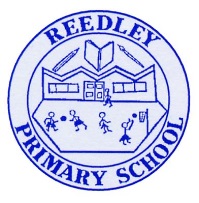 Date homework set: 16.3.23To be returned to school by: .32123Talking Topic To discuss the following topic: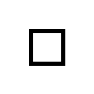 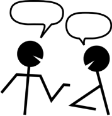 “Why is there an motorway near where I live?”   Tick when you have completed this task.Maths Complete the question below and complete the Mymaths activity- map scales.  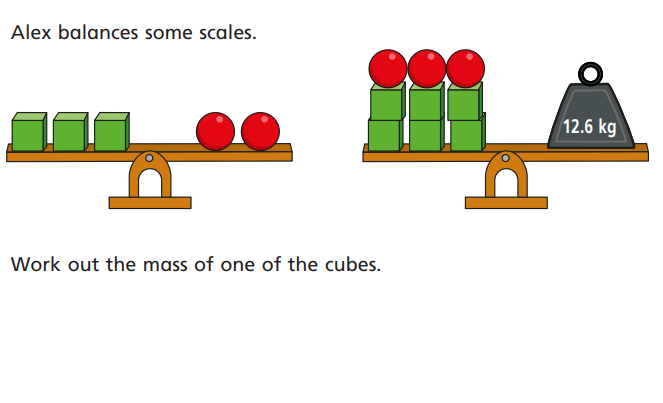 Writing    I want you to write a description of where you live? Think about the urban and aroble. This must be at least two paragraphs long.Key Skill: To include a semi- colon and relative clause._______________________________________________________________Investigate four of the Year 5 and 6 spelling. Write their meanings in your Homework books.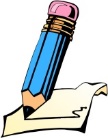 exaggerate excellent existence explanation familiar Tick when you have completed this task.ReadingComplete your reading for pleasure book mark and read atleast three time a week.SPAG activity. This week’s activity on Spag.com is relative clauses.Further resources to practice your skills can be found on;My Maths -  MyMaths – Ratio and Proportion.Spag.com- SPAG Tests Online -  Hyphens, dashes and bullet pointsTimestable Rockstart- Times Tables Rock Stars (ttrockstars.com)